CZWARTEK  8 IV 2020Rozwiązywanie zagadek o tematyce świątecznej (str. PRZEDSZKOLA.EDU.PL).Jajko białe, żółte, malowane na Wielkanoc do koszyka szykowane (pisanka).Nie miauczą, lecz kwitną, białe albo szare. Znajdziesz je na wierzbie, gdy się kończy marzec (bazie).Upleciony ze słomy, z wikliny, chętnie nosi owoce, jarzyny. Do kościoła z nim idziemy i białą serwetką okryjemy (koszyk).Żółciutkie kuleczki za kurą się toczą, kryją się pod skrzydła, gdy kota zobaczą (kurczątka).Ten prawdziwy na śniadanie wychodzi na łąkę, ten cukrowy raz do roku ozdabia święconkę (baranek).Zdrobnienia – zabawa słowna.Dziecko wymyśla zdrobnienia do podanych słów np.:Pisanka – pisaneczka.Koszyk – koszyczek.Zając – zajączek.Kurczak – kurczaczek.Jajko – jajeczko.Mama – mamusiaBrat – braciszek itp.Praca „Zajączek” – proszę pokolorować, wyciąć i złożyć.Słuchanie wiersza „Pisanki” S. Aleksandrzaka.Dzieci obsiadły stół i malują pisanki.Pierwsza ma kreski.Druga – kółka zielone.Trzecia – drobne kwiatyCzwarta – dużo kropek.Piąta – gwiazdki świecące.Szósta – znów zygzaki.Siódma – barwne kwiaty jak astry lub maki.Ósma – wąskie szlaczki z zieloniutkich listków.Dziewiąta – ma już prawie wszystko.I dziesiąta – największa, piękną, przestrojoną w kolory tęczy dumne są z nich dzieci wszystkie.Omówienie treści, dziecko opisuje jak np.: wyglądała czwarta pisanka, szósta itp.Zabawa : na hasło wymienione części ciała dziecka mają dotykać do podłogi np.:Dwie nogi i ręka.Jedna noga i dwie ręce.Dwie nogi i dwie ręce.Dwie nogi, ręka i głowa.Ćwiczenia ortofoniczne (str. Menu Przedszkole)Odgłosy ludzi:Mam – dzieci śpiewają – dziecko : la, la, la.Mama – dziecko płacze – dziecko : e, e, e.Mama kichnie – dziecko : a – psik.Mama kaszel – dziecko :yhy, yhy.Mama śmiech – dziecko : ha, ha.Mama śmiech taty – dziecko : he, he.Mama podskok – dziecko : hop hop.Mama okrzyki radości – dziecko : hip, hip.DRODZY RODZICE, KOCHANE DZIECIMimo tych trudnych, ciężkich czasów życzęciepłych, zdrowych i spokojnych Świąt WielkanocnychMokrego dyngusa, wszystkiego dobrego.Pozdrawiam, uściski dla dzieci.Wasza pani Grażyna.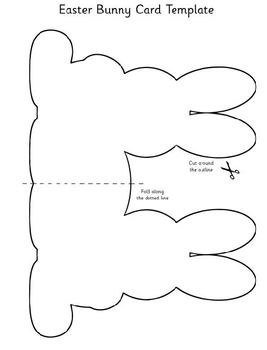 